RESUME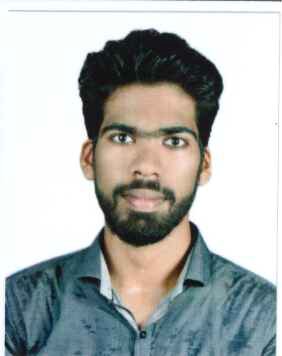 PERSONAL INFORMATION:NAME                                      :   SHANAVAS K P              FATHER NAME                       :   Ibrahim K PDATE OF BIRTH                      :   16/06/1995							GENDER                                  :    MalePLACE OF BIRTH                    :   VadakaraADDRESS                                :  Chalil, Kattumputtarath(HO),Puduppanam (Po)vatakara 673105NATIONALITY                        :    IndianMARITAL STATUS                 :    SingleLANGUAGES KNOWN          :    English, Malayalam, Kannada, CONTACT NUMBER             :    9986148613 ,7510701272ACTIVE EMAIL                      :     shanava969@gmail.comPOST APPLIED FOR:LAB TECHNOLOGISTOBJECTIVE:I wish to obtain the position of a lab technologist where my skills, technical knowledge and communication abilities will contribute to the successful operation of medical laboratory.EDUCATIONAL INFORMATION:Schools and Colleges attended:                                                                                                                                                        PROFESSIONAL INFORMATION:GRADUATED FROM RAJIV GANDHI UNIVERSITY OF HEALTH SCIENCES.HIGHLIGHTS OF QUALIFICATION:Skilled in medical lab technician tasks including sample collection, analysis and lab report production.Well versed in laboratory software and digital reporting.Knowledgeable of state approved medical lab policies, hygiene requirements and general standard procedures.MEDICAL LAB EXPERTISE:Sample collection HaematologyCytology and histopathology Blood transfusionClinical pathologyMicrobiologyClinical biochemistryPROFESSIONAL EXPERIENCE:Medical lab internPerformed automated routine and special blood tests.Phlebotomy.Issued reports based on analysis.Worked as a staff at Father Muller medical college in the department of Histopathology from 03/09/18 to 25/08/19SOFT SKILLS:Leadership quality with efficient management skills.Excellent communication skills.Willingness to learn.Sense of responsibility.An enthusiastic and cheerful worker.COMPUTER SKILLS:MS Word, MS Power point.EXTRA CURRICULAR ACTIVITIES:Reading,  Participated  in Sub district level sportsCME ATTENDED:SCIENTIA 2014 Update on Laboratory Medicine, FMMC Mangalore.SCIENTIA 2015 Update on Laboratory Medicine, FMMC Mangalore.EXPLORE 2017 Update on Clinical Laboratory Science, KMC Manipal.SCIENTIA 2016 Update on Laboratory Medicine, FMMC Mangalore.DECLARATION:I hereby declare that the above information is true to the best of my knowledge and belief.Yours Faithfully,SHANAVAS K PQUALIFICATIONNAME OF THE INSTITUTIONYEAR OF PASSINGPERCENTAGE SECUREDS.S.L.CJNMGHSS PUDUPPANAM201165 %PLUS TWOMUM HSS VADAKARA201368 %QUALIFICATIONNAME OF THE INSTITUTIONYEAR OF PASSINGPERCENTAGE SECURED1st BSc MLTFather Muller Medical College201561%2nd BSc MLTFather Muller Medical College201664%3RD BSc MLTFather Muller Medical College201760%